ĐỀ KIỂM TRA CUỐI TUẦN TOÁN 4Tuần 27 – Đề APhần I. Trắc nghiệm1. Khoanh vào chữ đặt trước câu trả lời đúngRút gọn phân số  là được phân số A.  	B.  	C.  	D. 2. Chọn đáp án đúng :Giá trị của biểu thức  :  +  :  là :A. 1	B.  	C.  	D. 3. Điền dấu X vào chỗ chấm đặt cạnh đáp số đúng :Một mặt bàn hình chữ nhật có diện tích là  m2. Chiều rộng đo được m. Chu vi của mặt bàn hình chữ nhật đó là :A.m …	     B. m … 	  C. m …	D. m …4. Đúng ghi Đ, sai ghi SA. Hình thoi có 4 cạnh bằng nhau …B. Hình thoi có 4 góc bằng nhau …C. Hình thoi có 4 góc vuông…D. Hình thoi có hai đường chéo vuông góc với nhau …5. Khoanh vào chữ đặt trước câu trả lời đúngMột tấm bìa hình thoi có độ dài đường chéo dài là m và dài hơn đường chéo ngắn là m. Tính diện tích tấm bìa hình thoi đó.Đáp số đúng là :A. m2              B. m2                  C. m2                      D. m2Phần II. Trình bày chi tiết các bài toán1. Hãy rút gọn các phân số : 	……………………………………………………………………..……………………………………………………………………..2. Quốc lộ 1A từ Hà Nội qua thành phố Ninh Bình tới thành phố Thanh Hóa dài 150km . Biết đoạn đường từ thành phố Ninh Bình tới thành phố Thanh Hóa dài bằng  đoạn đường từ Hà Nội đến Thanh Hóa. Tính đoạn đường từ Hà Nội tới thành phố ninh Bình.Bài giải………………………………………………………………………………………………………………………………………………………………………………………………………………………………………………………………………………………………3. Một vườn hoa hình thoi có tổng độ dài hai đường chéo là 17m. Tính diện tích vườn hoa hình thoi đó. Biết rằng đường chéo dài dài hơn đường chéo ngắn 3m.Bài giải………………………………………………………………………………………………………………………………………………………………………………………………………………………ĐỀ KIỂM TRA CUỐI TUẦN TOÁN 4Tuần 27 – Đề BPhần I. Trắc nghiệm1. Đúng ghi Đ, sai ghi SA. Hình thoi là hình chữ nhật đặc biệt …B. Hình thoi là hình bình hành đặc biệt …C. Hình thoi là hình vuông đặc biệt …C. Hình vuông là hình thoi đặc biệt …2. Khoanh vào chữ đặt trước câu trả lời đúng :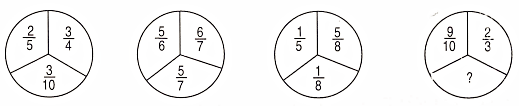 Số cần điền vào dấu chấm hỏi ( ? ) là :A.  	B.  	C.  	D. 3. Khoanh vào chữ đặt trước đáp số đúng :Một hình thoi có chiều cao là 12cm và bằng  độ dài đáy. Diện tích của hình thoi đó là : A. 96cm2	B. 192cm2	            C. 54cm2		  D. 108cm24. Chọn câu trả lời đúng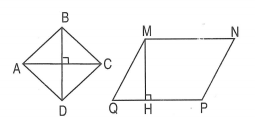 Hình thoi ABCD và hình bình hành MNPQ có AC = PQ, BD = MHA. Diện tích hình thoi ABCD bằng diện tích hình bình hành MNPQB. Diện tích hình thoi ABCD gấp 2 lần diện tích hình bình hành MNPQC. Diện tích hình bình hành MNPQ gấp 2 lần diện tích hình thoi ABCDD. Diện tích hình thoi ABCD lớn hơn diện tích hình bình hành MNPQPhần II. Trình bày chi các bài toán1. Cho A = Hãy so sánh tổng A với ……………………………………………………………………….……………………………………………………………………….……………………………………………………………………….2. Hình chữ nhật EGHK có chiều dài và chiều rộng lần lượt bằng một nửa độ dài đường chéo dài và đường chéo ngắn của hình thoi ABCD. Tính tổng diện tích 4 hình tam giác tô màu. Biết diện tích hình thoi là 48cm2.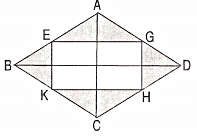 Bài giải……………………………………………………………………….……………………………………………………………………….……………………………………………………………………….………………………………………………………………………. 